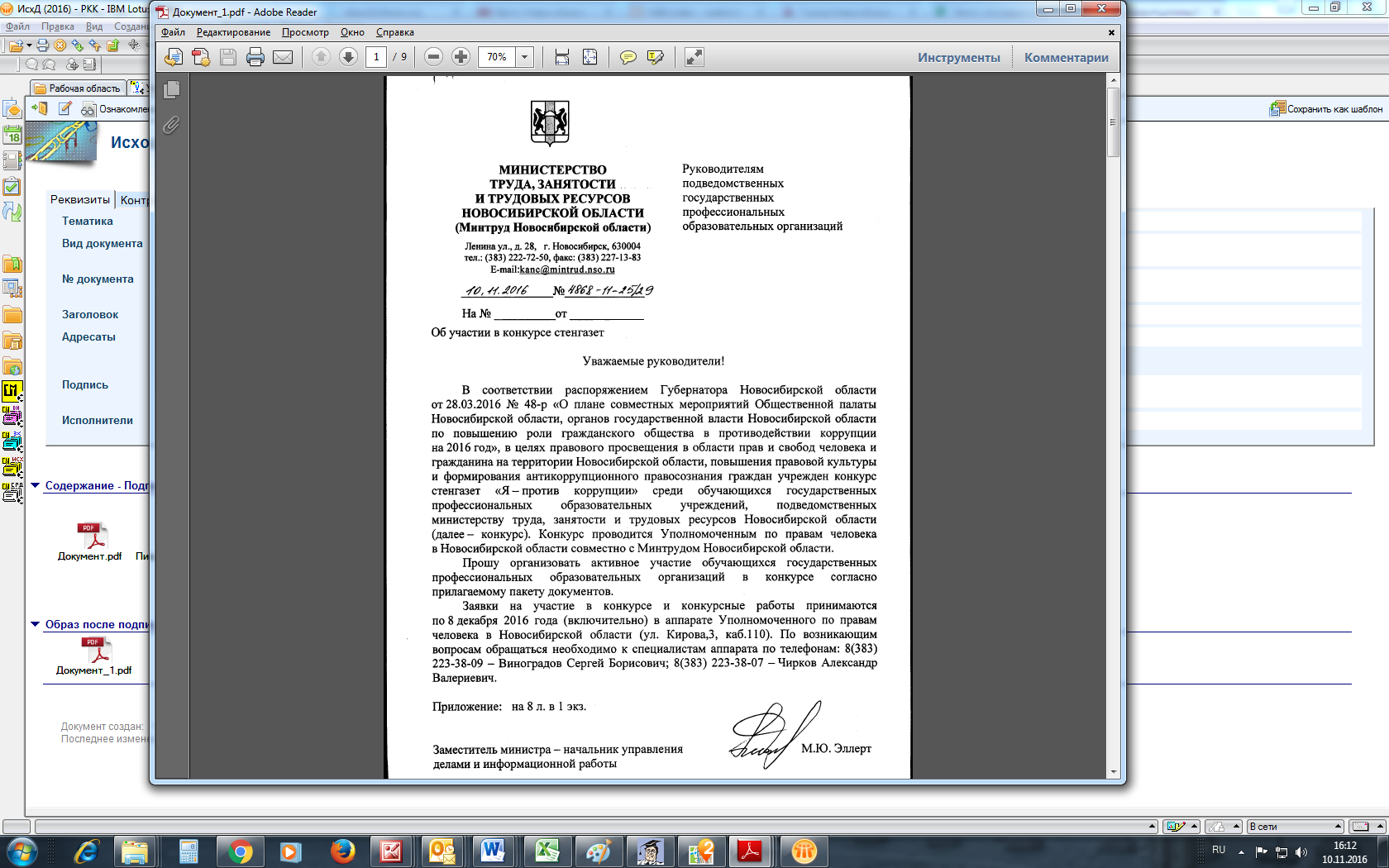 ПОЛОЖЕНИЕо конкурсе стенгазет «Я – против коррупции» среди обучающихся государственных профессиональных образовательных учреждений, подведомственных министерству труда, занятости и трудовых ресурсов Новосибирской области(утверждено распоряжением Уполномоченного по правам человека в Новосибирской области от 08.11.2016 № 118-р)Конкурс стенгазет «Я – против коррупции» среди обучающихся государственных профессиональных образовательных учреждений, подведомственных министерству труда, занятости и трудовых ресурсов Новосибирской области (далее – Конкурс) проводится с целью активизации и развития творческого мышления, расширения кругозора учащейся молодежи, формирования антикоррупционного мировоззрения, стимулирования деятельности обучающихся, направленной на изучение вопросов противодействия коррупции.Задачи конкурсаЗадачами конкурса являются:- воспитание у обучающихся патриотизма;- привлечение внимания молодежи, педагогов и общественности к проблеме коррупции в современном обществе;- вовлечение гражданского общества в реализацию антикоррупционной политики;- формирование в общественном мнении неприятия коррупции, как преступного явления, разрушающего гражданское общество, экономику и государственные институты.Организаторы Конкурса Конкурс проводится Уполномоченным по правам человека в Новосибирской области совместно с министерством труда, занятости и трудовых ресурсов Новосибирской области.Участники Конкурса К участию в Конкурсе приглашаются обучающиеся государственных профессиональных образовательных учреждений, подведомственных министерству труда, занятости и трудовых ресурсов Новосибирской области. Конкурсная работа может быть представлена коллективом авторов, о чём должно быть указано в заявке.Сроки проведения Конкурса Конкурс является открытым и проводится в один тур. Работы для участия в Конкурсе принимаются по 8 декабря 2016 года (включительно). Итоги Конкурса подводятся конкурсной комиссией, утвержденной распоряжением Уполномоченного по правам человека в Новосибирской области, в декабре 2016 года.Торжественное награждение победителей состоится в декабре 2016 года и будет приурочено к Международному дню борьбы с коррупцией.Требования к содержанию и оформлению конкурсной работы На Конкурс принимаются работы в виде стенгазеты формата А1, включающие текстовые, графические, фотоматериалы по одной из предложенных тем (Приложение №1) либо определённой участником Конкурса самостоятельно.К конкурсной работе обязательно прикладывается заявка, в которой необходимо указать:-  тему работы; - сведения об авторе (авторах): фамилия, имя, отчество, группа, курс, отделение, домашний адрес (почтовый индекс, город, район, улица, дом, квартира), контактный телефон;-  наименование, почтовый индекс и адрес профессионального образовательного учреждения;- сведения о руководителе, оказавшем консультационную и методическую помощь в подготовке работы: фамилия, имя, отчество, место работы, должность.Образец заявки для участия в Конкурсе прилагается (Приложение №2).Принимая участие в Конкурсе, участник (участники) дает свое согласие на обработку и хранение своих персональных данных, осуществляемое организаторами Конкурса. Согласие на обработку и хранение персональных данных с личной подписью участника (участников) прикладывается к конкурсной работе (Приложение №3).Порядок проведения Конкурса Конкурсные работы (вместе с заявкой и согласием на обработку и хранение персональных данных) представляются на рассмотрение конкурсной комиссии в государственный орган Новосибирской области Уполномоченный по правам человека в Новосибирской области и аппарат Уполномоченного по правам человека по адресу: 630011, город Новосибирск, улица Кирова, дом 3, кабинет 110.Сроки представления работ на Конкурс должны строго соблюдаться. Работы, представленные на Конкурс позднее указанного в Положении срока или не соответствующие установленным настоящим Положением требованиям, к рассмотрению не принимаются. Присланные на конкурс стенгазеты не возвращаются и могут быть использованы организатором конкурса в целях популяризации проводимого Конкурса, в работе по повышению уровня правовой культуры граждан, с обязательным использованием ссылки на автора.Участник конкурса гарантирует соблюдение авторских прав (легальное использование фотографий, текстов и т.д.) в присланных на Конкурс работах.Работы оцениваются конкурсной комиссией, утвержденной распоряжением Уполномоченного по правам человека в Новосибирской области. Критерии оценки конкурсной работыПри оценке конкурсной работы учитываются: - художественный уровень работы:•	креативность (подача идеи, оригинальность);•	качество исполнения работы (композиция, гармония цветов, качество верстки, использование рисунков и фотоматериалов);•	четкость и выразительность задуманных образов.- социальная и психологическая значимость конкурсной работы:•	актуальность тематики работы и степень проблемности для заявленной темы;•	информационное наполнение, полнота раскрытия темы;• 	степень эмоционального и воспитательного воздействия работы на зрителя;•	прикладная ценность работы, оригинальность концепции, сценария, подхода к решению проблемы.Члены конкурсной комиссии оценивают работы по 5-балльной шкале (по каждому критерию). Максимальная оценка работы одним членом конкурсной комиссии – 10 баллов. Общее количество набранных баллов по каждой работе складывается из общей суммы баллов всех членов конкурсной комиссии. После определения работ, набравших наибольшее количество баллов, конкурсная комиссия простым большинством голосов от присутствующих на заседании членов конкурсной комиссии определяет победителей. При равенстве голосов решающим является голос председателя конкурсной комиссии. Результаты голосования и решение конкурсной комиссии заносятся в протокол, который подписывает председатель и  секретарь конкурсной комиссии. Итоги Конкурса утверждаются распоряжением Уполномоченного по правам человека в Новосибирской области.Победителями в Конкурсе становятся участники (коллективы авторов, в случае подачи на Конкурс коллективной работы) занявшие первое, второе и третьи места.Участники Конкурса будут приглашены на торжественную церемонию награждения победителей, которая будет сопровождаться выставкой стенгазет. В экспозицию войдут лучшие, по мнению членов конкурсной комиссии, работы участников Конкурса.О порядке, сроках и месте проведения торжественной церемонии награждения участники будут извещены заблаговременно. Информация об этом также будет размещена на официальном и информационном сайтах Уполномоченного по правам человека в Новосибирской области www.upch.nso.ru и www.upchnso.ru.Победителям в каждой номинации будут вручены дипломы и ценные подарки. Всем участникам Конкурса будут вручены сертификаты участников Конкурса.	В случае награждения участников Конкурса за работу, подготовленную коллективом авторов, количество ценных подарков не увеличивается.Конкурсная комиссия вправе дополнительно отметить участников Конкурса поощрительными призами:- за высокий художественный уровень работы;- за оригинальность подачи материала;- за высокую социальную значимость работы.Информация об итогах проведения Конкурса размещается на официальном и информационном сайтах Уполномоченного по правам человека в Новосибирской области www.upch.nso.ru и www.upchnso.ru. Примерные темы конкурсных работЧто такое коррупция.Коррупция и история.Явление коррупции в его многообразии.Сферы проявления коррупции.Коррупция и нравственность.Борьба с коррупцией в истории России и за рубежом.Явление коррупции в литературе России.Основания терпимости к коррупции в нашем обществе.Формирование активной гражданской позиции.Способы и методы борьбы с коррупцией в гражданском обществе.Правовые основы для борьбы с коррупцией и преодоления коррупционного поведения в российском обществе.Источники поддержки в борьбе с коррупцией.Коррупция как социальное явление. Способы общественного противодействия коррупции.Экономическая сторона коррупции как явления.Коррупционная преступность: социальная опасность, понятие, состояние и тенденции.Региональные возможности и проблемы противодействия коррупции.Лоббизм как проявление коррупции.Теневой сектор экономики: объёмы и структура. Причины формирования теневого оборота и способы борьбы с ним.Причины коррупционной преступности и противодействие ей.Заявка участника конкурса стенгазет«Я – против коррупции» Тема:Информация об участнике (участниках): Ф.И.О. полностью: Дата рождения:Наименование образовательного учреждения:Почтовый адрес образовательного учреждения:Домашний адрес:Контактный телефон:Адрес электронной почты:Состав конкурсной комиссии по подведению итогов 
конкурса стенгазет «Я – против коррупции» среди обучающихся государственных профессиональных образовательных учреждений, подведомственных министерству труда, занятости и трудовых ресурсов Новосибирской областиПРИЛОЖЕНИЕ к письму министерства труда, занятости и трудовых ресурсов Новосибирской областиот ____________№ __________Приложение №1к Положению о конкурсе стенгазет «Я – против коррупции» среди  обучающихся государственных  профессиональных образовательных учреждений, подведомственных министерству труда, занятости и трудовых ресурсов Новосибирской областиПриложение №2к Положению о конкурсе стенгазет «Я – против коррупции» среди  обучающихся государственных  профессиональных образовательных учреждений, подведомственных министерству труда, занятости и трудовых ресурсов Новосибирской областиСОГЛАСИЕ НА ОБРАБОТКУ ПЕРСОНАЛЬНЫХ ДАННЫХ(в соответствии с требованиями Федерального закона от 27.07.2006 № 152-ФЗ «О персональных данных»)Я,________________________________________________________________________,     __________года рождения,  зарегистрированный(ая)  по адресу:_____________________________________________________________________________________________паспорт:_________________, выдан ____________________________________________________________________________________________________________________                                       (серия, номер, когда и кем выдан) в соответствии с требованиями статьи 9 Федерального закона от 27.07.2006 № 152-ФЗ «О персональных данных» даю согласие на обработку государственным органом – Уполномоченный по правам человека в Новосибирской области и аппарат Уполномоченного по правам человека (далее – Оператор) - моих персональных данных, относящихся исключительно к перечисленным ниже категориям: фамилия, имя, отчество; пол; дата рождения; адрес проживания; контактные телефоны; сведения об учебе (наименование образовательного учреждения, адрес, курс, группа), с целью участия в конкурсе стенгазет «Я – против коррупции» среди обучающихся государственных профессиональных образовательных учреждений, подведомственных министерству труда, занятости и трудовых ресурсов Новосибирской области (далее – Конкурс), осуществления деятельности Оператора в области правового просвещения граждан, в том числе размещения моих персональных данных на информационных ресурсах Оператора, издания Оператором сборника с лучшими работами участников Конкурса.  Предоставляю право Оператору осуществлять все действия (операции) с моими персональными данными, включая сбор, систематизацию, накопление, хранение, обновление, изменение, использование, обезличивание, распространение (передачу), публикацию, блокирование, уничтожение. Оператор вправе обрабатывать мои персональные данные посредством внесения их в электронную базу данных, включения в списки (реестры) и отчетные формы, предусмотренные документами, регламентирующими предоставление отчетных данных. Данное Согласие действует до достижения целей обработки персональных данных или в течение срока хранения информации. Данное Согласие может быть отозвано в любой момент по моему письменному заявлению. Я подтверждаю, что, давая настоящее Согласие, я действую свободно, своей волей и в своём интересе. "____" ___________ 2016 г.                                    _____________ /___________________/                                                                                         подпись              расшифровка подписиУТВЕРЖДЕНО распоряжением Уполномоченного
по правам человек
 в Новосибирской области 
от 08.11.2016 № 118-рШалабаева Нина Николаевна- Уполномоченный по правам человека в Новосибирской области, председатель конкурсной комиссии;ВиноградовСергей Борисович - начальник организационно-контрольного отдела аппарата Уполномоченного по правам человека в Новосибирской области, секретарь конкурсной комиссии;АлишоваОлеся Магамедовна-юрист-консульт отдела организационно-аналитической работы комитета по делам молодежи мэрии города Новосибирска (по согласованию);ГридневаГалина Борисовна-сопредседатель Общественной палаты Новосибирской области (по согласованию);ДеркачТатьяна Николаевна-заместитель руководителя департамента – начальник отдела по профилактике коррупционных и иных правонарушений департамента организации управления и государственной гражданской службы администрации Губернатора Новосибирской области и Правительства Новосибирской области (по согласованию);КовалевскийВячеслав Игоревич-заместитель начальника Главного управления Министерства юстиции Российской Федерации по Новосибирской области (по согласованию);Манецкая Анна Станиславовна-главный эксперт управления молодежной политики министерства региональной политики Новосибирской области (по согласованию);Медведева
Наталья Юрьевна-начальник отдела информации – пресс-службы управления делами и информационной работы министерства труда, занятости и трудовых ресурсов Новосибирской области (по согласованию);Писарева
Нина Сидоровна-директор ГБУ ДО НСО «Центр культуры учащейся молодёжи» (по согласованию);Стекольщикова Юлия Александровна-начальник отдела правового обеспечения аппарата Уполномоченного по правам человека в Новосибирской области;ЧирковАлександр Валериевич-руководитель аппарата Уполномоченного по правам человека в Новосибирской области.